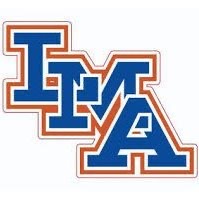 2021 Cross Country RosterEmma DanbackBre FinneyDrew BeardBrody Secosky Meredith CoffeyMorgan ConklinCaden TamburelloRylee Driggers Head Coach: Caroline BuyckAssistant Coach: Jodi Danback 